Hello Everyone, We are in the month of May already! This week we have been happy to see some more sun and hope you are all enjoying being outside or in your garden. We would like to start by saying a BIG thank you for the lovely video the boys and girls created for us! It made us very emotional and we will definitely watch this every day to cheer us up and remind us why we love this job! Thank you from the bottom of our hearts.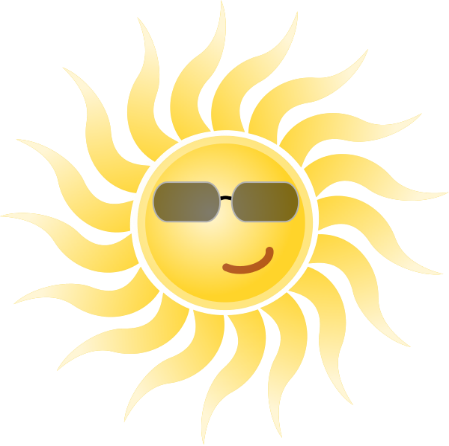 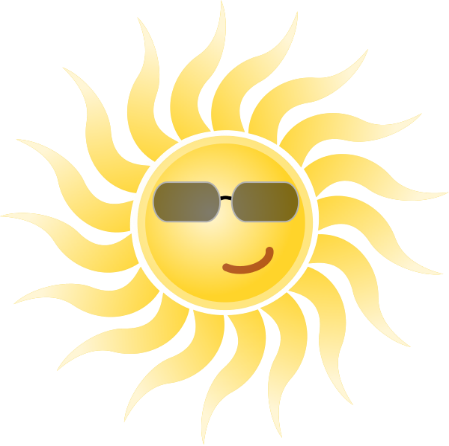 This week we have uploaded; Invitation through Play Folder; some ideas of what you can do on your daily walks as a way of learning. Some things include decorating stones, making your own trails and a blindfold walk. Spring/Summer Folder; 140 things to do inside.Health and Wellbeing Folder; Mrs Garden has put up some pictures of her using wooden spoons to make her own puppet friends which looks easy for boys and girls to create.Mrs Milne has been very busy making her own Volcano Experiments and put up a video of herself at her own house creating these experiments. Could you try these at home and upload your own videos? We would love to see.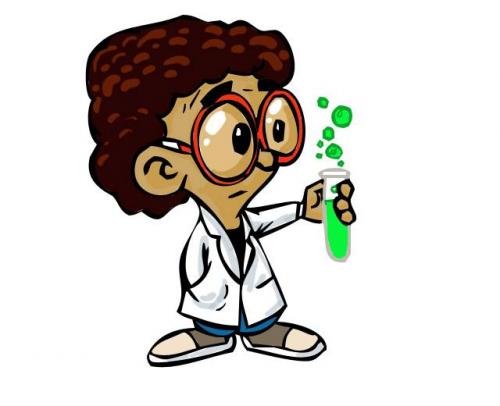 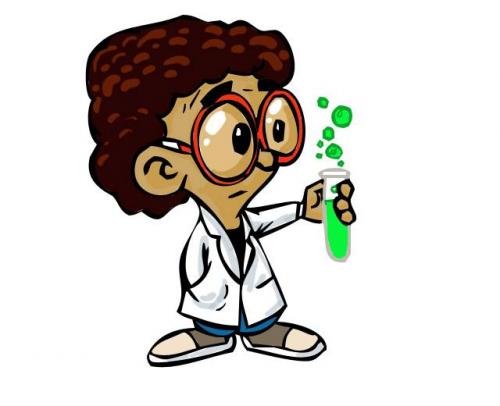 Tomorrow 8th of May is a Bank Holiday so I hope you get to enjoy this nice weather. Have a lovely weekend everyone and stay smiling Love Nursery Team x